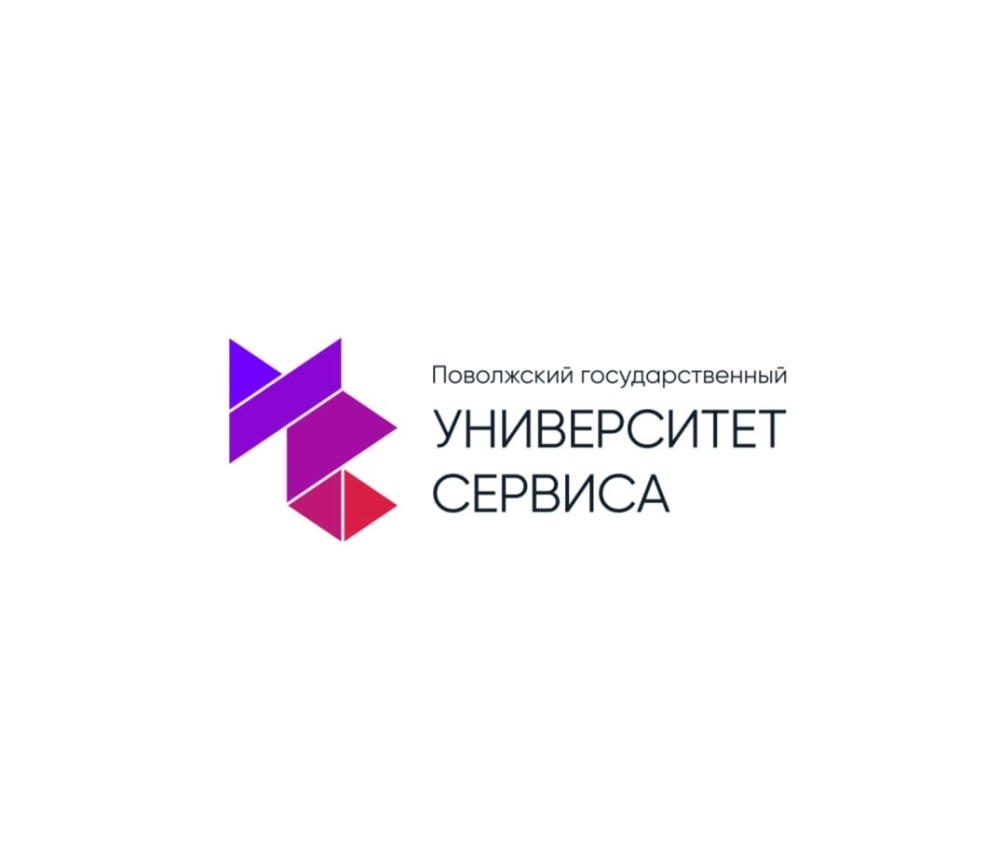 17 апреля  2022 г. в 12:00 «Поволжский государственный университет сервиса» приглашает абитуриентов и их родителей на традиционныйДень открытых дверейВ программе мероприятия:1. Выступление ректора университета Выборновой Л.А.2. Презентация по условиям и правилам приема в 2022 году.3. Презентации «СтартапСтудии», Центра карьеры, Центра внеучебной деятельности университета.Школьникам и их родителям будет предоставлена отличная возможность пообщаться с профессорско-преподавательским составом университета, задать интересующие их вопросы и получить квалифицированные персональные консультации по вопросам поступления в университет.ПВГУС ждёт Вас 17 апреля  2022 г. в 12.00 по адресу: ул. Гагарина, д. 4.Тел.22-22-83 (Приемная комиссия)